3-30Clarification:  I am not on Google Classroom.  My lessons are being posted on Weebly where there is no reply function.  (To access, go to Melnapschools.com/ Strong Middle School/ Staff/Kiefer.) If you want to communicate with me, do it through my school email: kiefern@melnapschools.com.  I check it often.  Another week, another blank slate to be filled with productive activities.  Take charge and make yourself a better person each day.  Remember that nothing is being graded, so how much or how little you do is completely up to you (and maybe your parents LOL).  I know you want to be a well-prepared 9th grader, so carve out a time daily to practice your skills.  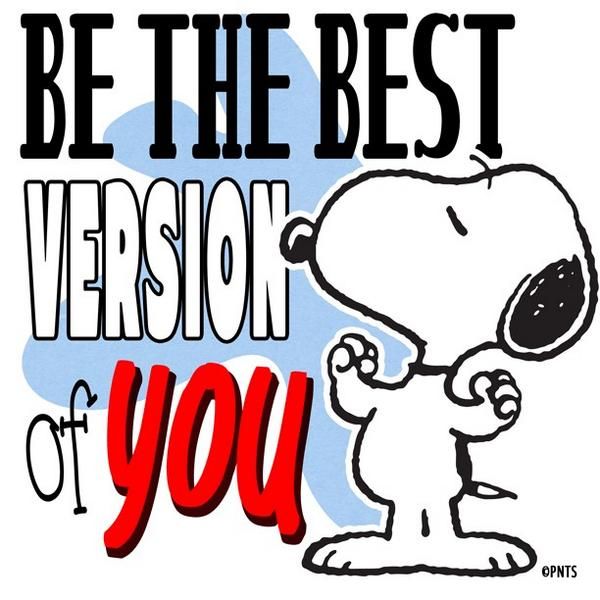 ELA  Our Collection 6 is entitled “The Value of Work”. As you approach the age of 16, you are probably thinking about the kinds of part time jobs you might like to have in high school as well as full time jobs/careers later.  Gary Soto’s “One Last Time” provides insight into his own introduction to the world/value of work.  Read this selection.  Do a mental compare/contrast.  What do you have in common with young Gary?  This version of the memoir has vocabulary notes, guided reading questions, etc…pay attention to them as you read.http://msvarnselaclass.weebly.com/uploads/3/8/0/1/38017447/one_last_time.pdfSUPPLEMENTAL READING  Today’s author, Gary Soto,  grew up in California.  Let’s learn more about that fascinating state.  Go to https://www.visitcalifornia.com/ and learn about California’s history, geography, cities, universities, vacation hot spots, etc. If you could move to California or go to university in California or get a job in California, what would that look like? If I could snap my fingers and find money to pay for a 2-week trip to California (if only we could travel ), where would you go and what would you do?